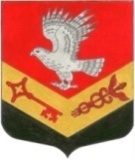 МУНИЦИПАЛЬНОЕ ОБРАЗОВАНИЕ«ЗАНЕВСКОЕ ГОРОДСКОЕ ПОСЕЛЕНИЕ»ВСЕВОЛОЖСКОГО МУНИЦИПАЛЬНОГО РАЙОНАЛЕНИНГРАДСКОЙ ОБЛАСТИСОВЕТ ДЕПУТАТОВ ЧЕТВЕРТОГО СОЗЫВАРЕШЕНИЕ18.04.2023 										 	№ 28гп. Янино-1О внесении изменений в Перечень автомобильныхдорог общего пользования местного значенияМО «Заневское городское поселение»,утвержденный решением совета депутатовМО «Заневское городское поселение»от 20.12.2018 № 77 (с изменениями от 29.01.2020№ 06, от 16.02.2021 № 07, от 24.06.2021 № 37, от 19.04.2022 № 16, от 16.08.2022 № 36,от 20.12.2022 № 64)В соответствии с Федеральным законом от 06.10.2003 № 131-ФЗ «Об общих принципах организации местного самоуправления в Российской Федерации», пунктом 5 части 1 статьи 13 Федерального закона от 08.11.2007 № 257-ФЗ «Об автомобильных дорогах и о дорожной деятельности в Российской Федерации и о внесении изменений в отдельные законодательные акты Российской Федерации», Уставом муниципального образования «Заневское городское поселение» Всеволожского муниципального района Ленинградской области, на основании Порядка утверждения перечня автомобильных дорог общего пользования местного значения муниципального образования «Заневское городское поселение» Всеволожского муниципального района Ленинградской области и внесения в него изменений, утвержденного решением совета депутатов муниципального образования «Заневское городское поселение» Всеволожского муниципального района Ленинградской области от 20.12.2018 № 75, совет депутатов муниципального образования «Заневское городское поселение» Всеволожского муниципального района Ленинградской области принялРЕШЕНИЕ:Внести следующие изменения в Перечень автомобильных дорог общего пользования местного значения муниципального образования «Заневское городское поселение» Всеволожского района Ленинградской области, утвержденный решением совета депутатов муниципального образования «Заневское городское поселение» Всеволожского муниципального района Ленинградской области от 20.12.2018 № 77 (с изменениями от 29.01.2020 № 06, от 16.02.2021 № 07, от 24.06.2021 № 37, от 19.04.2022 № 16, от 16.08.2022 № 36, от 20.12.2022 № 64) (далее – Перечень):1.1. Исключить пункты 20, 21, 22 Перечня в связи с уточнением данных о местоположении автомобильных дорог на земельных участках и снятием с двойного кадастрового учета.1.2. Дополнить Перечень автомобильных дорог общего пользования местного значения муниципального образования «Заневское городское поселение» Всеволожского района Ленинградской области, утвержденный решением совета депутатов муниципального образования «Заневское городское поселение» Всеволожского района Ленинградской области от 20.12.2018 № 77 (с изменениями от 29.01.2020 № 06, от 16.02.2021 № 07, от 24.06.2021 № 37, от 19.04.2022 № 16, от 16.08.2022 № 36, от 20.12.2022 № 64), согласно приложению.2. Администрации муниципального образования «Заневское городское поселение» Всеволожского района Ленинградской области в 2023 году:2.1. Продолжить проведение инвентаризации автомобильных дорог общего пользования местного значения в границах населенных пунктов поселения (далее – автомобильные дороги).2.2. Продолжить работы по изготовлению актуальных технических паспортов на автомобильные дороги муниципального образования «Заневское городское поселение» Всеволожского муниципального района Ленинградской области.2.3. При выявлении бесхозяйных автомобильных дорог изготовить технические паспорта и осуществить постановку на учет бесхозяйного имущества.3. Настоящее решение вступает в силу после его опубликования в газете «Заневский вестник».4. Контроль за исполнением настоящего решения возложить на постоянно действующую депутатскую комиссию по промышленности, сельскому хозяйству, жилищно-коммунальному хозяйству, транспорту, связи и благоустройству. Глава муниципального образования				В.Е. КондратьевПриложение к решениюот 18.04.2023 № 28Дополнение к Перечню автомобильных дорог общего пользования местного значениямуниципального образования «Заневское городское поселение»Всеволожского района Ленинградской области№п/пНаименование населённого пункта и адрес автомобильной дорогиСобственник/ балансодержательПротяжённость (км)Тип покрытияТип покрытия№п/пНаименование населённого пункта и адрес автомобильной дорогиСобственник/ балансодержательПротяжённость (км)Асфальтбетон (км)Грунтовое(км)дер. Янино-2дер. Янино-2дер. Янино-2дер. Янино-2дер. Янино-2дер. Янино-2-91Ленинградская область, Всеволожский муниципальный район, Заневское городскоепоселение, 
д. Янино-2, автомобильная дорога от границы населенного пункта до ул. ХолмистаяМО «Заневское городское поселение»0,722 -0,72292Ленинградская область, Всеволожский муниципальный район, Заневское городскоепоселение, 
д. Янино-2, автомобильная дорога от границы населенного пункта до уч. №50 по 
ул. НоваяМО «Заневское городское поселение»0,274 -0,274дер. Новосергиевкадер. Новосергиевкадер. Новосергиевкадер. Новосергиевкадер. Новосергиевкадер. Новосергиевка93Ленинградская область, Всеволожский муниципальный район, Заневское городскоепоселение, 
д. Новосергиевка, автомобильная дорога по ул. ЗаречнаяМО «Заневское городское поселение»1,397-1,397